CT BOS Steering Committee Meeting Minutes9/17/21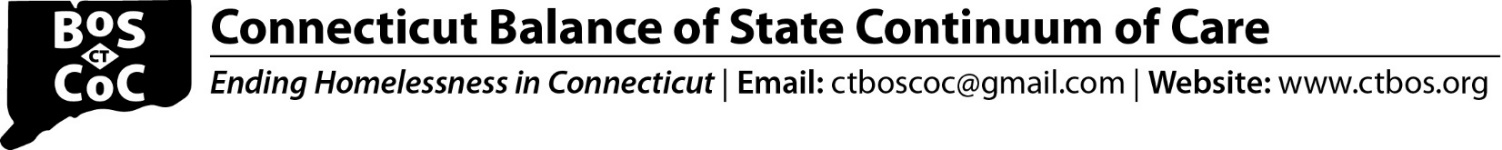 Welcome Adopt August Steering Committee Meeting Minutes  - Minutes approved by consensusAnnouncementsBOS Participation in Reaching Home Campaign Advocacy Strategies group No one has come forward from BOS yet for this position.  If interested, please contact ctboscoc@gmail.comThere will be an Equal Access Training held on 10/26 at 10am.  Link to trainingMeeting ID: 850 6687 1741; Passcode: 267959; Phone: 646 876 99232021 NOFONOFO updates and timelineRenewal applications and DV Bonus new applications are due to CT BOS by 9/17 (submit in Zengine).YHDP Renewal applications are due to CT BOS by 9/22 (submit in Zengine).Renewal applications are due in esnaps by 10/11.CoC Ranking Policy  In the annual CoC competition, HUD requires communities to rank projects for funding based on performance and community priorities. Only the following non-conflicted Steering Committee members can vote on General Ranking Order and Bonus Allocation Methodologies for the 2021 CT BOS HUD CoC Competition:CT Department of Labor; CT Department of Social Services; CT Department of Education; CT Department of Correction; CT Department of Children and Families; U.S. Department of Veterans Affairs; Community Representative; Partnership for Strong CommunitiesDiscussion and vote on General Ranking Order – see details here:  - Draft Ranking PolicyMotion: To approve the General Ranking Order as described in the Draft Ranking Policy for the 2021 CT BOS HUD CoC Competition; motion passes unanimouslyDiscussion and vote on Bonus Allocation methodologies - – see details here:  - Draft Ranking PolicyMotion: To approve the Bonus Allocation Methodologies; motion passes unanimouslyLGBTQI Policy Send any comments to ctboscoc@gmail.com by no later than 9/24/21.CT BOS will vote at next SC on these policies.CoC Monitoring Guide Additions CT BOS is adding best practices in promoting race equity to its Monitoring GuideThe guide lists 8 actions to ensure that homeless services programs are meeting the unique needs of marginalized communities,(including people with lived experience of homelessness; people who identify as  Black, Indigenous, and People of Color – BIPoC, Latinx,  and  Lesbian, Gay, Bisexual, Transgender and Queer/Questioning – LGBTQ)Agencies that have not taken specific actions in past 12 months to advance at least 3 of the action items, will describe specific actions that will be taken in the next 12 months to advance the best practices.DOH Proposal to Change Statewide Rapd Rehousing (RRH) Financial Assistance Policy: Month 1: Security and 1st Month’s Rent Covered at 100% Months 2-6: Tenants pay 30% of net income towards rent [currently 30% only applies to month 2]Months 7 to program exit: Tenant pays 60% of net income towards rent. RA will terminate once 60% of net income is equal to rent. [currently the 60% standard applies at month 3]If tenant has been approved for PSH or other housing voucher (EHV, Mainstream, HCV, RAP) and is pending transition, tenant’s portion will be calculated at 30% until transitioned to permanent subsidy. The proposed changes will not apply to YHDP RRH projects.DOH is working with Housing Innovations on updating the rent calculation tool and on a RRH Operations Guide which will provide guidance on incorporation of the utility allowance into RRH rent calculations.Concerns were raised about requiring DV survivors to pay 60% of income towards rent.  Possible additional adjustments may be discussed at a future Steering Committee meeting.Motion: To approve the proposal; passes unanimouslyConsumer Leadership Involvement Project (CLIP) Updates – CSH provided the following update:CLIP has been recruiting persons with lived expertise (PWLE) and have/will interview 23 candidates to be part of the PWLE cohort of BOS.  Final decisions will be made in October.Proposed by-laws and Charter changes will be presented to the Steering Committee to increase the number of PWLE to six on the Steering Committee.System Performance Measures (SPMs) – CCEH provided the following update:Measure 1: Length of time homelessFrom last fiscal year (FY) to this FY there have been increases in average & median days homeless for emergency shelter (ES), transitional housing (TH), and safe havens (SH.Suggested actions include: review what might be contributing to higher values to improve decreases in lengths of time homeless; look for any outliers or unrealistic values for the date homelessness first started and review longest stay lengths to be sure enrollments were closed out properly.Measure 4: Change in IncomeFrom last FY to this FY, there have been decreases in earned, non-employment, and total income for both leavers and stayers.Suggested actions include: review the APR for missing data or data errors for income amounts; confirm that income is being collected at each assessment and review programs to identify strategies or resources that might help to increase client income.Measure 3: Number of Persons HomelessFrom last FY to this FY, there have been decreases in enrollments to ES, TH, and SH programs.Measure 5: Number of Persons Homeless for the First TimeFrom last FY to this FY, there have been decreases in total clients and in first-time homeless persons entering ES, SH, TH, and Permanent Housing (PH) programs.Measure 7: Change in Exits to Permanent Housing DestinationsFrom last FY to this FY, there have been increases in percentages of exits to PH from ES, SH, TH, Rapid Rehousing (RRH) and PSH.SC Meeting Schedule October 15, 2021; 11-12:30November 19, 2021; 11-12:30December 17, 2021; 11-12:30January 21, 2022; 11-12:30February 18, 2022; 11-12:30March 18, 2022; 11-12:30April 22, 2022; 11-12:30May 20, 2022; 11-12:30June 17, 2022; 11-12:30COVID-19 Office Hours  October 1, 2021; 11-12 – CLIP will do a training in lieu of Office HoursNovember 5, 2021; 11-12December 3, 2021; 11-12 - CLIP will do a training in lieu of Office Hours